РЕШЕНИЕ СОБРАНИЯ ДЕПУТАТОВКОРОБКИНСКОГО  СЕЛЬСКОГО  МУНИЦИПАЛЬНОГО  ОБРАЗОВАНИЯ29  мая  2019г.                                        №63	                               п. Коробкин«О внесении изменений и дополнений в решение Собрания депутатов Коробкинского сельского муниципального образования Республики Калмыкия «О бюджете Коробкинского сельского муниципального образования Республики Калмыкия на 2019г.» № 57 от 26 декабря 2018г.В соответствии с Бюджетным Кодексом РФ, Федеральным Законом РФ №131-ФЗ «Об общих принципах организации местного самоуправления в РФ», руководствуясь Уставом Коробкинского сельского муниципального образования Республики Калмыкия,   Положением о бюджетном процессе в Коробкинском СМО РК, Собрание депутатов Коробкинского СМО РКр е ш и л о:Внести в решение Собрания депутатов Коробкинского сельского  муниципального образования Республики Калмыкия «О бюджете  Коробкинского сельского муниципального образования Республики Калмыкия на 2019 год»  от 26.12.18г. № 57, от 29.04.2019г. № 62  следующие дополнения и изменения:1. Статью 1 изложить в следующей редакции: Утвердить  бюджет Коробкинского сельского   муниципального образования Республики Калмыкия на 2019 год:1)общий объем доходов бюджета Коробкинского СМО РК  в сумме 1142,9 тыс. рублей.2) общий объем расходов бюджета Коробкинского СМО РК в сумме 1266,1 тыс.рублей3) дефицит бюджета Коробкинского СМО РК  в сумме 123,2  тыс.рублей.2.В статье 8 приложение 5 изложить в следующей редакции:Распределение ассигнований из бюджета Коробкинского сельского муниципального образования Республики Калмыкия на 2019 год по разделам, подразделам, целевым статьям и видам расходов функциональной классификации расходов бюджетов Российской Федерации3.	В статье 9 приложение 6 изложить в следующей редакции:Приложение № 6к решению  Собрания депутатов Коробкинского сельскогомуниципального образования РК"О бюджете Коробкинского СМО РК на 2019 год "   № 57  от 26.12.2018 г.Ведомственная структура расходов бюджета Коробкинского сельского муниципального образования Республики Калмыкия на 2019 год4.В статье 15 приложение 10 изложить в следующей редакции:Приложение № 10к решению Собрания депутатов Коробкинского   СМО РК   "О  бюджете Коробкинского сельского муниципального образования Республики Калмыкия на 2019 год»                                                                                                                                             № 57  от 26.12.2018г.Источники финансирования дефицита бюджета Коробкинского сельскогомуниципального образования Республики Калмыкия на 2019 год5.Настоящее решение вступает в силу с момента его подписания, подлежит  опубликованию (обнародованию) в установленном законном порядке.Председатель Собрания депутатовКоробкинского сельского муниципального образования Республики Калмыкия	Русанов Е.В.ГлаваКоробкинского сельского муниципального образования Республики Калмыкия(ахлачи)                                  Литвиненко Е.Н.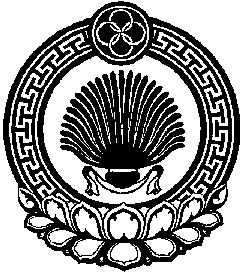 Приложение № 5к решению  Собрания депутатов Коробкинского сельскогомуниципального образования РК"О бюджете Коробкинского СМО РК на 2019 год"                                                                                                            № 57  от 26.12.2018 г.( тыс.руб.)( тыс.руб.)( тыс.руб.)( тыс.руб.)( тыс.руб.)( тыс.руб.)НаименованиеРазделПод        разделЦелевая статьяВид расходаСумма123456Общегосударственные вопросыО100820,1Функционирование высшего должностного лица субъекта Российской Федерации и муниципального образованияО1О2393,7Глава администрации СМОО1О27810100120393,7Расходы на выплаты персоналу государственных  (муниципальных ) органов01027810100120120393,7Функционирование Правительства РФ, высших исполнительских органов государственной власти субъектов РФ, местных администраций0104426,4Центральный аппарат администрации СМО01047810000120426,4Расходы на выплаты персоналу государственных  (муниципальных )  органов01047810200120120211,0Иные закупки товаров, работ и услуг для обеспечения государственных ( муниципальных) нужд01047810200120240168,3Уплата налогов , сборов и иных платежей0104781020012085047,1Национальная оборона020083,6Мобилизация и вневойсковая подготовка020383,6Осуществление первичного воинского учёта на территориях, где отсутствуют военные комиссариаты0203781045118083,6Расходы на выплаты персоналу государственных  (муниципальных ) органов0203781045118012083,6Национальная безопасность и правоохранительная деятельность03001,4Защита населения на территории от  чрезвычайных ситуаций природного  и техногенного характера, гражданская оборона03091,4Предупреждение и ликвидация последствий  чрезвычайных ситуаций и стихийных бедствий природного  и техногенного характера.030978901905501,4Иные закупки товаров, работ и услуг для обеспечения государственных (  муниципальных) нужд030978901905502401,4Национальная экономика0400185,1Общеэкономические вопросы04013,0Реализация прочих непрограммных  мероприятий по организации общественных работ несовершеннолетних граждан040178909906303,0Иные закупки товаров, работ и услуг для обеспечения государственных ( муниципальных) нужд040178909906302403,0Другие вопросы в области национальной экономики0412182,1Реализация иных направления расходов на осуществление передаваемых полномочий из бюджета СМО в бюджет РМО по организации, формированию, исполнению и контролю за исполнением бюджета СМО041278909М6010182,1Иные межбюджетные трансферты041278909М6010540182,1Жилищно-коммунальное хозяйство050051,8Коммунальное хозяйство050220,0Комплексное развитие систем коммунальной инфраструктуры на территории СМО 0502785021581020,0Иные закупки товаров, работ и услуг для обеспечения государственных ( муниципальных) нужд0502785021581024020,0Благоустройство050331,8Благоустройство территории СМО0503786011582031,8Иные закупки товаров, работ и услуг для обеспечения государственных (  муниципальных) нужд0503786011582024031,8Культура, кинематография 0800124,1Культура0801124,1Дворцы и дома культуры, другие учреждения культуры и средств массовой информации08017830100000124,1Расходы на обеспечение деятельности дворцов и домов культуры, другие учреждения культуры0801783010520062,8Расходы на выплаты персоналу казенных учреждений0801783010520011059,9Уплата налогов , сборов и иных платежей080178301052008502,9Иные межбюджетные трансферты из бюджетов поселений в бюджет муниципального района по передаваемым полномочиям по созданию досуга  и обеспечению жителей поселения услугами культуры.080178301М201061,3Иные межбюджетные трансферты080178301М201054061,3Итого расходов1266,1( тыс.руб.)( тыс.руб.)( тыс.руб.)( тыс.руб.)( тыс.руб.)( тыс.руб.)( тыс.руб.)НаименованиеНаименованиеГлаваРазделПод        разделЦелевая статьяВид расходаСумма11234567Общегосударственные вопросыОбщегосударственные вопросы874О100820,1Функционирование высшего должностного лица субъекта Российской Федерации и муниципального образованияФункционирование высшего должностного лица субъекта Российской Федерации и муниципального образования874О1О2393,7Глава администрации СМОГлава администрации СМО874О1О27810100120393,7Расходы на выплаты персоналу государственных  (муниципальных ) органовРасходы на выплаты персоналу государственных  (муниципальных ) органов87401027810100120120393,7Функционирование Правительства РФ, высших исполнительских органов государственной власти субъектов РФ, местных администрацийФункционирование Правительства РФ, высших исполнительских органов государственной власти субъектов РФ, местных администраций8740104426,4Центральный аппарат администрации СМОЦентральный аппарат администрации СМО87401047810000120426,4Расходы на выплаты персоналу государственных  (муниципальных )  органовРасходы на выплаты персоналу государственных  (муниципальных )  органов87401047810200120120211,0Иные закупки товаров, работ и услуг для обеспечения государственных ( муниципальных) нуждИные закупки товаров, работ и услуг для обеспечения государственных ( муниципальных) нужд87401047810200120240168,3Уплата налогов , сборов и иных платежейУплата налогов , сборов и иных платежей8740104781020012085047,1Национальная оборонаНациональная оборона874020083,6Мобилизация и вневойсковая подготовкаМобилизация и вневойсковая подготовка874020383,6Осуществление первичного воинского учёта на территориях, где отсутствуют военные комиссариатыОсуществление первичного воинского учёта на территориях, где отсутствуют военные комиссариаты8740203781045118083,6Расходы на выплаты персоналу государственных  (муниципальных ) органовРасходы на выплаты персоналу государственных  (муниципальных ) органов8740203781045118012083,6Национальная безопасность и правоохранительная деятельностьНациональная безопасность и правоохранительная деятельность87403001,4Защита населения на территории от  чрезвычайных ситуаций природного  и техногенного характера, гражданская оборонаЗащита населения на территории от  чрезвычайных ситуаций природного  и техногенного характера, гражданская оборона87403091,4Предупреждение и ликвидация последствий  чрезвычайных ситуаций и стихийных бедствий природного  и техногенного характера.Предупреждение и ликвидация последствий  чрезвычайных ситуаций и стихийных бедствий природного  и техногенного характера.874030978901905501,4Иные закупки товаров, работ и услуг для обеспечения государственных (  муниципальных) нуждИные закупки товаров, работ и услуг для обеспечения государственных (  муниципальных) нужд874030978901905502401,4Национальная экономикаНациональная экономика8740400185,1Общеэкономические вопросыОбщеэкономические вопросы87404013,0Реализация прочих непрограммных  мероприятий по организации общественных работ несовершеннолетних гражданРеализация прочих непрограммных  мероприятий по организации общественных работ несовершеннолетних граждан874040178909906303,0Иные закупки товаров, работ и услуг для обеспечения государственных ( муниципальных) нуждИные закупки товаров, работ и услуг для обеспечения государственных ( муниципальных) нужд874040178909906302403,0Другие вопросы в области национальной экономикиДругие вопросы в области национальной экономики8740412182,1Реализация иных направления расходов на осуществление передаваемых полномочий из бюджета СМО в бюджет РМО по организации, формированию, исполнению и контролю за исполнением бюджета СМОРеализация иных направления расходов на осуществление передаваемых полномочий из бюджета СМО в бюджет РМО по организации, формированию, исполнению и контролю за исполнением бюджета СМО874041278909М6010182,1Иные межбюджетные трансфертыИные межбюджетные трансферты874041278909М6010540182,1Жилищно-коммунальное хозяйствоЖилищно-коммунальное хозяйство874050051,8Коммунальное хозяйствоКоммунальное хозяйство874050220,0Комплексное развитие систем коммунальной инфраструктуры на территории СМО Комплексное развитие систем коммунальной инфраструктуры на территории СМО 8740502785021581020,0Иные закупки товаров, работ и услуг для обеспечения государственных ( муниципальных) нуждИные закупки товаров, работ и услуг для обеспечения государственных ( муниципальных) нужд8740502785021581024020,0БлагоустройствоБлагоустройство874050331,8Благоустройство территории СМОБлагоустройство территории СМО8740503786011582031,8Иные закупки товаров, работ и услуг для обеспечения государственных (  муниципальных) нуждИные закупки товаров, работ и услуг для обеспечения государственных (  муниципальных) нужд8740503786011582024031,8Культура, кинематография Культура, кинематография 8740800124,1КультураКультура8740801124,1Дворцы и дома культуры, другие учреждения культуры и средств массовой информацииДворцы и дома культуры, другие учреждения культуры и средств массовой информации87408017830100000124,1Расходы на обеспечение деятельности дворцов и домов культуры, другие учреждения культурыРасходы на обеспечение деятельности дворцов и домов культуры, другие учреждения культуры8740801783010520062,8Расходы на выплаты персоналу казенных учрежденийРасходы на выплаты персоналу казенных учреждений8740801783010520011059,9Уплата налогов , сборов и иных платежейУплата налогов , сборов и иных платежей874080178301052008502,9Иные межбюджетные трансферты из бюджетов поселений в бюджет муниципального района по передаваемым полномочиям по созданию досуга  и обеспечению жителей поселения услугами культуры.Иные межбюджетные трансферты из бюджетов поселений в бюджет муниципального района по передаваемым полномочиям по созданию досуга  и обеспечению жителей поселения услугами культуры.874080178301М201061,3Иные межбюджетные трансферты Иные межбюджетные трансферты 874080178301М201054061,3Итого расходовИтого расходов1266,1Код главыКод  БК РФНАИМЕНОВАНИЕСумма тыс.руб.Код главыСумма тыс.руб.87487401030000000000000Бюджетные кредиты от других бюджетов бюджетной системы РФ в валюте РФ087401030100100000710Получение кредитов от других бюджетов бюджетной       системы РФ бюджетами поселений в валюте   РФ087401030100100000810Погашение бюджетами поселений кредитов от других бюджетов бюджетной системы РФ в валюте РФ000001050000000000000Изменение остатков средств на счетах по учету средств бюджета123,2в т.ч.00001050201100000510Увеличение прочих остатков денежных средств бюджетов поселений -1142,900001050201100000610Уменьшение прочих остатков денежных средств бюджетов поселений1266,1Итого источников внутреннего финансирования123,2